บันทึกข้อความส่วนราชการ   งานวิจัยฯ ฝ่ายวิจัยและบริการวิชาการ  โทร.1304ที่  สธ 1103.15.04.1/	วันที่  14  กรกฎาคม  2564  เรื่อง   ขอเบิกเงินค่าจ้างทำอาหาร อาหารว่างและเครื่องดื่ม เรียน    ผู้อำนวยการวิทยาลัยพยาบาลบรมราชชนนี พุทธชินราช                   ความเป็นมา	       ข้าพเจ้า นางดวงใจ พรหมพยัคฆ์ ตำแหน่ง พยาบาลวิชาชีพชำนาญการพิเศษ ได้ดำเนินการ/รับมอบหมายให้จัดจ้าง ทำอาหาร  อาหารว่าง และเครื่องดื่ม เพื่อดำเนินการตามโครงการบทความวิชาการ เรื่อง “แนวทางการปรับเปลี่ยนพฤติกรรมการดูแลเท้าในผู้ป่วยไทยที่เป็นเบาหวาน: การทบทวนงานวิจัยอย่างเป็นระบบ” ในวันที่ 11 กุมภาพันธ์ 2563 ณ วิทยาลัยพยาบาลบรมราชชนนี พุทธชินราช จากแผนงานสนับสนุนการผลิตและเผยแพร่ผลงานวิจัย ผลงานวิชาการที่มีคุณภาพระดับสูง จำนวนเงิน 5,000 บาท นั้น                   ระเบียบที่เกี่ยวข้อง                    	       เพื่อให้เป็นไปตามแนวทางปฏิบัติตามหนังสือคณะกรรมการวินิจฉัยปัญหาการจัดซื้อจัดจ้างและการบริหารพัสดุภาครัฐ กรมบัญชีกลาง ที่ กค (กวจ) 0505.2/ว 395 ลงวันที่ 10 ตุลาคม 2560 จึงรายงานขอความเห็นชอบในการดำเนินการจัดซื้อจัดจ้างพัสดุ ตามหลักฐานคือ ใบเสร็จรับเงิน/ใบสำคัญรับเงิน เลขที่ 123 เล่มที่ 123 ลงวันที่ 11 กุมภาพันธ์ 2563	        ข้อพิจารณา	         จึงเรียนมาเพื่อโปรดพิจารณา 	1. เห็นชอบในการจัดซื้อจ้างพัสดุครั้งนี้และให้ถือว่ารายงานขอความเห็นชอบดังกล่าวเป็นหลักฐานในการตรวจรับโดยอนุโลม 	2. อนุมัติเบิกจ่ายเงิน จำนวน 750 บาท (เจ็ดร้อยห้าสิบบาทถ้วน  )เพื่อ	ชดใช้เงินยืมของ										เบิกจ่ายให้ผู้รับจ้าง หรือคืนผู้สำรองจ่าย ชื่อ นางสาวเอ บี						(นางดวงใจ พรหมพยัคฆ์)				                   พยาบาลวิชาชีพชำนาญการพิเศษ                                                                      ผู้ตรวจรับพัสดุ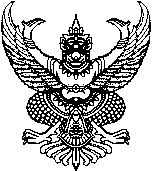 